NAME:______________________________________________________MonicaGeometry Period:______ Geometry Regents (and Outcomes) ReviewDate of Regents:______________________________________   Time:_________________________________________________________________________________________________Given two distinct endpoints of a segment on coordinate plane,  and , the midpoint of the segment can be determined by using:Given two distinct endpoints of a segment on coordinate plane,  and , the length of the segment, or distance between the two points, can be determined by using:Remember: A conditional and its contrapositive are always LOGICALLY EQUIVALENT!  (They have the same truth value!)COMMONLY USED REASONS FOR PROOFS________________________________________________________________________All linear equations can be expressed as ,where m =________ and b = ____________.________________________________________________________________________________________________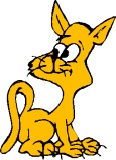 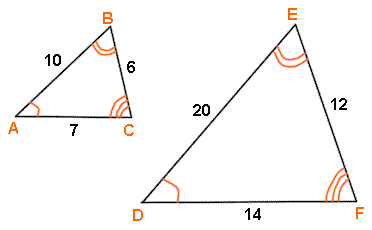 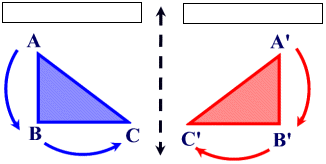 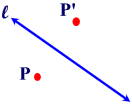 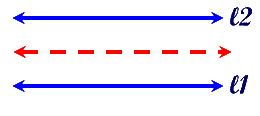 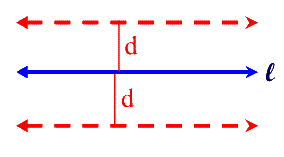 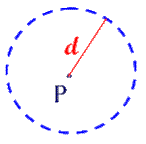 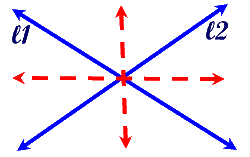 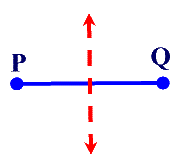 OUTCOMEPAGE01: Argues with different types of reasoning in order to prove or disprove a statement302: Discerns information about points, lines, and planes including parallel, perpendicular, intersecting or skew and uses appropriate notation and terminology503: Uses a straightedge and a compass to make precise constructions and can argue the validity of the construction.6 - 704: Be precise in calculating and applying the length and midpoint of a segment205:  Concludes the conditions under which a compound statement is true and can write the inverse, converse, and contrapositive of a given statement.206: Graphically and algebraically discerns if lines are parallel or perpendicular on a coordinate plane and can identify the point of intersection of intersecting lines407: Identifies polygons precisely and can determine angle sums and missing angle measures408:  Concludes if two triangles are congruent and identifies corresponding parts809: Discerns and applies theorems and relationships within triangles and communicates those relationships910: Discerns and applies theorems and relationships about quadrilaterals and communicates those relationships1011: Discerns and applies concepts of similarity in two triangles or polygons1112: Discerns and applies concepts of perimeter, area, surface area, and volume for two and three dimensional figures813: Applies the Pythagorean Theorem and investigates relationships in special right triangles1214: Applies and argues properties of transformations and concepts of symmetry1415: Identifies parts and properties of circles and precisely determines measurements of area, circumference, arc length, angles, tangents and secants13, 1616:  Writes, graphs, and communicates equations of circles1617: Graphs, solves and communicates problems using compound loci, including on a coordinate plane15Type of Compound StatementDefinitionPropertiesDisjunctionConjunctionConditionalBiconditionalNEGATIONCONVERSEINVERSECONTRAPOSITIVEA proof should have the following componentsExampleStatement of the original problemDiagram, marked with the “given” informationRe-statement of the “given” informationComplete supporting reasons for each step in the proofThe “prove” statement as the last statementPossible StatementPossible ReasonPossible StatementPossible ReasonDefinition of a bisectorDefinition of perpendicularDefinition of a bisectorSegment Addition PostulateReflexive PropertyDefinition of Complementary AnglesReflexive PropertyDefinition of Supplementary AnglesAngle Addition PostulateDefinition of a MidpointAngle Addition PostulateSubstitutionParallel lines have _____________ slopes.Perpendicular lines have ______________________ slopes.The sum of the _____________angles of a polygon with n sides is =The sum of the _____________angles of a polygon with n sides is =The sum of the _____________angles of a polygon with n sides is =The sum of the _____________angles of a polygon with n sides is =The sum of the _____________angles of a polygon with n sides is =The sum of the _____________angles of a polygon with n sides is =The sum of the _____________ angles of a polygon with n sides is =The sum of the _____________ angles of a polygon with n sides is =The sum of the _____________ angles of a polygon with n sides is =The sum of the _____________ angles of a polygon with n sides is =The sum of the _____________ angles of a polygon with n sides is =The sum of the _____________ angles of a polygon with n sides is =The measure of one _____________angle of a regular polygon with n sides is =The measure of one _____________angle of a regular polygon with n sides is =The measure of one _____________angle of a regular polygon with n sides is =The measure of one _____________angle of a regular polygon with n sides is =The measure of one ____________angle of a regular polygon with n sides is =The measure of one ____________angle of a regular polygon with n sides is =nName of PolygonSum of Interior AnglesMeasure of one interior angle in a regular n-gonMeasure of one interior angle in a regular n-gonMeasure of one exterior angle in a regular n-gon34567891012Two Parallel Lines Cut by a TransversalType of AngleAngle Pair(s)RelationshipCorrespondingAlternate InteriorAlternate ExteriorSame-side InteriorSame-side ExteriorVertical AnglesAngle Addition PostulateAngle Addition PostulateSegment Addition PostulateSegment Addition PostulateSegment Addition PostulateAdjacent Supplementary AnglesAdjacent Supplementary AnglesAdjacent Complementary AnglesAdjacent Complementary AnglesAdjacent Complementary AnglesUndefined TermsUndefined TermsImportant Terms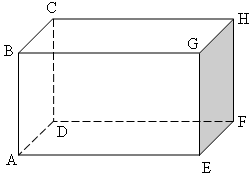 Copy a SegmentCopy an AnglePerpendicular BisectorAngle BisectorPerpendicular through a point on a linePerpendicular through a point off a lineParallel Line through a point off a lineEquilateral TrianglePOSTULATE/THEOREMPICTURE**We NEVER use ________  or ________. (No bad words in math!)****We NEVER use ________  or ________. (No bad words in math!)****We NEVER use ________  or ________. (No bad words in math!)**If we know two triangles are congruent, then we can prove all of their corresponding parts are congruent.  For short, we use____________________.(Corresponding Parts of Congruent Triangles are Congruent)If we know two triangles are congruent, then we can prove all of their corresponding parts are congruent.  For short, we use____________________.(Corresponding Parts of Congruent Triangles are Congruent)If we know two triangles are congruent, then we can prove all of their corresponding parts are congruent.  For short, we use____________________.(Corresponding Parts of Congruent Triangles are Congruent)Provided FormulasFormulas we need to know!Volume Cylinder =   =Area Circle =Volume Pyramid =  =Circumference Circle =Volume Cone =  =Area Rectangle =Volume Sphere =Volume Rectangular Prism =Lateral Area Cylinder =Surface Area Rectangular Prism =Lateral Area Cone =Surface Area Cylinder =Surface Area Sphere =Theorem/  PropertyDescriptionExterior Angle TheoremProperties of Isosceles Triangles1.2.3.Equilateral TrianglesInequalities in Triangles1.2.3.Triangle Midsegment TheoremTriangle Angle-Bisector TheoremSide-Splitter TheoremPoints of ConcurrencyPerpendicular Bisectors =Angle Bisectors =Medians =Altitudes = QUADRILATERAL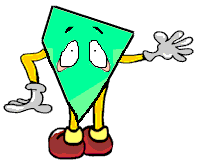 A quadrilateral is any four sided figure.  Do not assume any additional properties for a quadrilateral unless you are given additional information.TRAPEZOID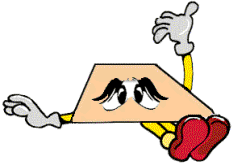 A trapezoid has ONLY ONE set of parallel sides.  When proving a figure is a trapezoid, it is necessary to prove that two sides are parallel and two sides are not parallel.ISOSCELES TRAPEZOID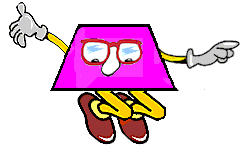 Never assume that a trapezoid is isosceles unless you are given (or can prove) that information.PARALLELOGRAM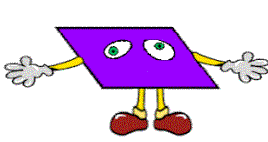 Notice how the properties of a parallelogram come in sets of twos:  two properties about the sides; two properties about the angles; two properties about the diagonals.  Use this fact to help you remember the properties.RECTANGLE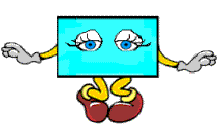 If you know the properties of a parallelogram, you only need to add 2 additional properties to describe a rectangle.RHOMBUS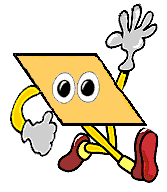 A rhombus is a slanted square.  It has all of the properties of a parallelogram plus three additional properties.SQUARE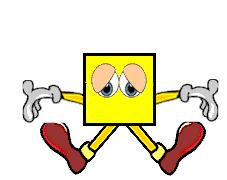 The square is the most specific member of the quadrilateral family.  It has the largest number of properties.Acute TrianglesRight TrianglesObtuse TrianglesParts and Properties of a CircleParts and Properties of a CircleParts and Properties of a CircleParts and Properties of a CircleParts and Properties of a CircleParts and Properties of a CircleParts and Properties of a CircleParts and Properties of a CircleDiameterRadiusRadiusChordChordTangentTangentSecantAngle and Arc Relationships (There are 360° in a circle!)Angle and Arc Relationships (There are 360° in a circle!)Angle and Arc Relationships (There are 360° in a circle!)Angle and Arc Relationships (There are 360° in a circle!)Angle and Arc Relationships (There are 360° in a circle!)Angle and Arc Relationships (There are 360° in a circle!)Angle and Arc Relationships (There are 360° in a circle!)Angle and Arc Relationships (There are 360° in a circle!)Length RelationshipsLength RelationshipsLength RelationshipsLength RelationshipsLength RelationshipsLength RelationshipsLength RelationshipsLength RelationshipsName of TransformationsPropertiesExampleWhat is preserved?Is it an isometry? (Direct/Opposite)TranslationReflectionRotationDilationSteps for Solving Locus Problems1.2.3.4.5.6.Circle with Center at Origin (0,0)
where the center is (0,0) and the radius is r.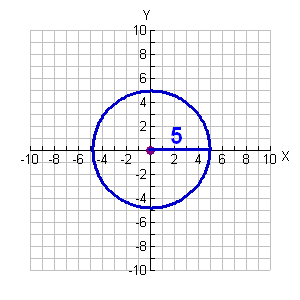 Circle with Center at Point (h,k)
where the center is (h,k) and the radius is r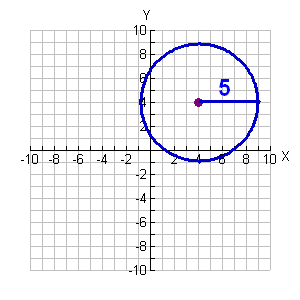 Common tangents are lines or segments that are tangent to more than one circle at the same time.4 Common Tangents
(2 completely separate circles)

2 external tangents 
2 internal tangents  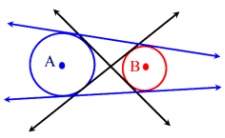 3 Common Tangents
(2 externally tangent circles)

2 external tangents
1 internal tangent 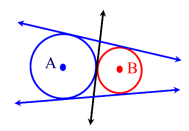 2 Common Tangents
(2 overlapping circles)


2 external tangents
0 internal tangents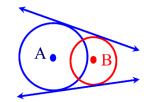 1 Common Tangent
(2 internally tangent circles)

1 external tangent 
0 internal tangents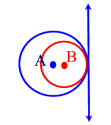 0 Common Tangents0 Common Tangents